‘바람골목’ 청춘프로젝트 지원서사업 추진 계획사업 성공 전략[프로젝트 지원세부사항 안내]1. 프로젝트개요전주 한옥마을 동문예술의 거리에 신축예정인 한국형 골목상가인 ‘바람골목’ 에서 7인의 창업자 선정하여 ‘책속의 한줄’의 후원과함께 창업준비 부터 창업 후 1년 동안 무료로 상가를 제공하여 자신만의 아이템을 가지고 ‘레알창업생존기’  에 참여할 청춘들을 모집합니다. (신축예정 : 2016년 3월예정) 1) 대상위치 : 전주시 완산구 풍남동 1가 40-2번지 (전주한옥마을 동문예술의 거리 중심) 2) 대상건물 : ‘바람골목 상가’ 3층 7상가 3) 크기 : 5평 ~ 8평 (실평수기준) 4) 가능업종 : 소매업, 요식업, 일반음식점등(주류가능) 5) 유사참고 : 전주남부시장 청년몰, 경리단길2. 지원사항 및 포상제도 1) 창업준비지원  (창업상담, 세무회계교육, 운영컨설팅, 상권분석 및 전략 컨설팅) 2) 1년 동안 무보증금, 무월세, 수수료등 없음 3) 약 500만명이 접하는 ‘책속의 한줄’의 마케팅지원 (SNS을 통한 준비과정부터 매월 마케팅) 4) 분기별 우수 사업자에게 소정의 사업격려금 지급 5) 1년평가후 우수 사업자에게 무상사용 1년연장혜택 (무보증금, 무월세, 무수수료 1년연장)3. 응시안내 1) 응시자격 : 마음이 청춘이며 열정이 있는자 또는 팀  2) 응시방법 : 서류제출 (이메일로만 서류는 받습니다.) niceshot3931@naver.com 3) 제출서류 : 지원서, 사업계획서 (첨부양식 참조)  4) 응시기한 : 서류접수 2015년 11월 23일까지 5) 선발절차 : 서류통과후 개별 최종면접 일정통보 6) 모집분야 : 일반소매점, 요식업, 음식점, 술집등 5개 상가배정, 예술가의 아트상품판매점은              스튜디오 1개 (2~5인 또는 팀별 선발), 음악공연 스튜디오 1개 (2~5개팀 선발)4. 프로젝트 세부사항1) ‘책속의한줄’의 매월 정기적 마케팅과 지속적 인터뷰 및 SNS 활동을 통하여 모여진 정보는 1년뒤     ‘청춘들의 레알 창업생존기’(가칭) 라는 책으로 출판됨2) 선발된 인원 및 팀은 평일 1일초과 휴업불가, 금토일 휴업불가 (3아웃제 적용, 부득이한 경우 사전승인)3) 분기별 사업평가 및 매월 세미나 참여4) 프로젝트 진행시 의무사항   ① 선발인원 모두 7인의 창업 생존기의 멤버로서 공동의 옥상장사꾼몰을 활성하기위한 개별 직책을      맡아야함 (예: 행사담당, 마케팅담당등)   ② 바람골목에서 이루어지는 다양한 행사 (바람골목 공연/ 야시장등) 기획 및 참여 – 발생수익 진행팀 지급   ③ 음악공연팀은 공연기획 및 직접공연 (버스킹팀 선발 및 관리등) - 발생수익은 전액 공연팀으로 지급됨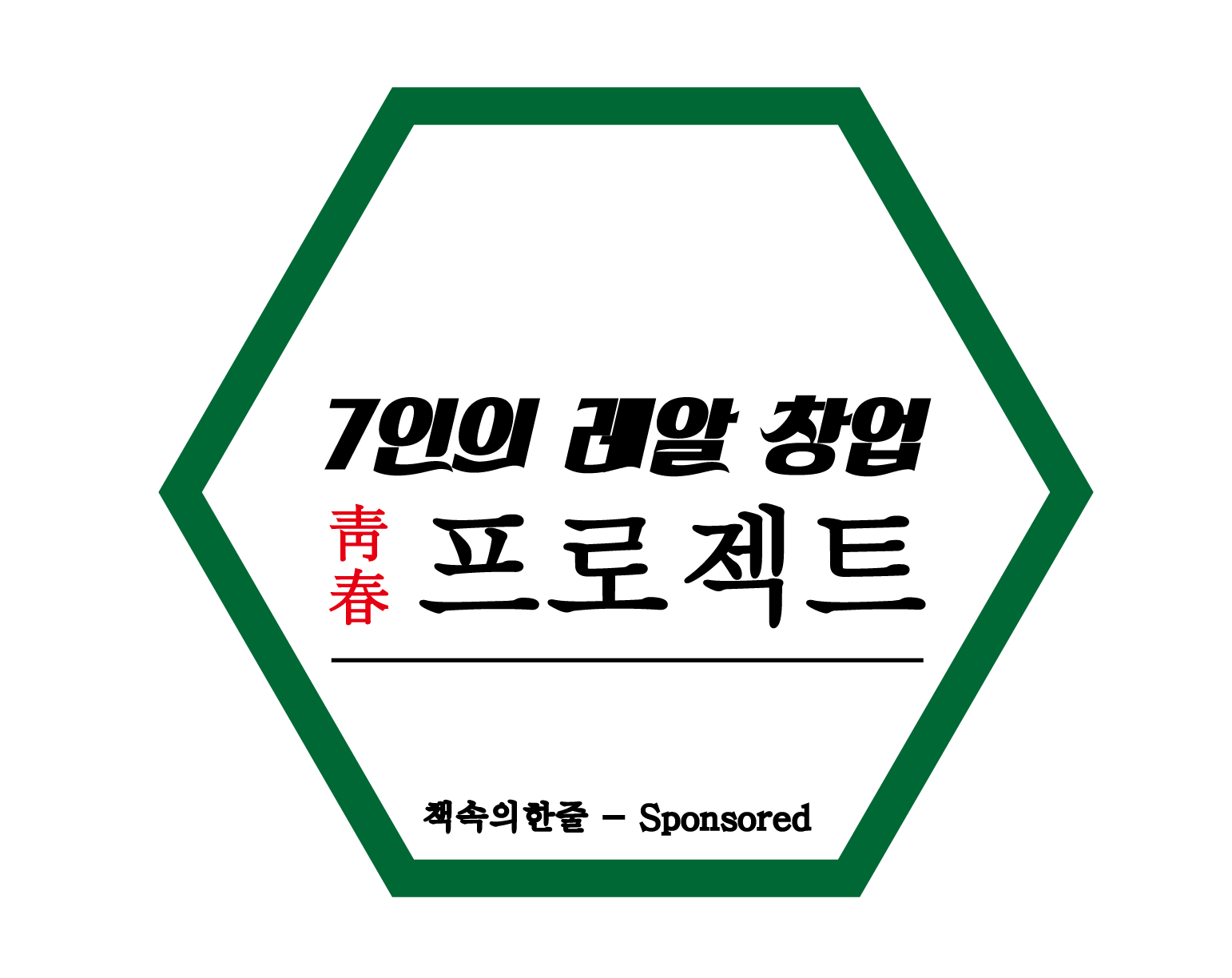 성 명생년월일연 락 처이 메 일‘바람골목’ 7인의 레알창업 프로젝트 신청서‘바람골목’ 7인의 레알창업 프로젝트 신청서‘바람골목’ 7인의 레알창업 프로젝트 신청서‘바람골목’ 7인의 레알창업 프로젝트 신청서‘바람골목’ 7인의 레알창업 프로젝트 신청서‘바람골목’ 7인의 레알창업 프로젝트 신청서‘바람골목’ 7인의 레알창업 프로젝트 신청서‘바람골목’ 7인의 레알창업 프로젝트 신청서‘바람골목’ 7인의 레알창업 프로젝트 신청서‘바람골목’ 7인의 레알창업 프로젝트 신청서‘바람골목’ 7인의 레알창업 프로젝트 신청서‘바람골목’ 7인의 레알창업 프로젝트 신청서‘바람골목’ 7인의 레알창업 프로젝트 신청서‘바람골목’ 7인의 레알창업 프로젝트 신청서‘바람골목’ 7인의 레알창업 프로젝트 신청서신 청 인(사진필히첨부)성 명팀 명연 령연 령만 세만 세만 세만 세생년월일생년월일신 청 인(사진필히첨부)현 주 소신 청 인(사진필히첨부)연 락 처( )( )( )( )HㆍPHㆍPHㆍPE-mailE-mail신 청 인(사진필히첨부)최종학력현직업현직업현직업현직업신 청 인(사진필히첨부)지원분야□ 소매점 □ 요식업 □ 주점 □ 아트상품판매 □ 음악팀□ 기타 (업종 : )□ 소매점 □ 요식업 □ 주점 □ 아트상품판매 □ 음악팀□ 기타 (업종 : )□ 소매점 □ 요식업 □ 주점 □ 아트상품판매 □ 음악팀□ 기타 (업종 : )□ 소매점 □ 요식업 □ 주점 □ 아트상품판매 □ 음악팀□ 기타 (업종 : )□ 소매점 □ 요식업 □ 주점 □ 아트상품판매 □ 음악팀□ 기타 (업종 : )□ 소매점 □ 요식업 □ 주점 □ 아트상품판매 □ 음악팀□ 기타 (업종 : )□ 소매점 □ 요식업 □ 주점 □ 아트상품판매 □ 음악팀□ 기타 (업종 : )□ 소매점 □ 요식업 □ 주점 □ 아트상품판매 □ 음악팀□ 기타 (업종 : )□ 소매점 □ 요식업 □ 주점 □ 아트상품판매 □ 음악팀□ 기타 (업종 : )□ 소매점 □ 요식업 □ 주점 □ 아트상품판매 □ 음악팀□ 기타 (업종 : )□ 소매점 □ 요식업 □ 주점 □ 아트상품판매 □ 음악팀□ 기타 (업종 : )□ 소매점 □ 요식업 □ 주점 □ 아트상품판매 □ 음악팀□ 기타 (업종 : )□ 소매점 □ 요식업 □ 주점 □ 아트상품판매 □ 음악팀□ 기타 (업종 : )지원사유(필요시칸을늘려서 작성해주시기 바랍니다.)주요경력근무처근무처근무기간근무기간근무기간근무기간근무기간근무내용(간략히)근무내용(간략히)근무내용(간략히)근무내용(간략히)근무내용(간략히)근무내용(간략히)근무내용(간략히)주요경력주요경력주요경력주요경력주요경력창 업아 이 템업 종 / 품 목업 종 / 품 목업 종 / 품 목창 업아 이 템아이템간략설명아이템간략설명아이템간략설명마케팅사항(창업시마케팅간략계획)온라인온라인온라인마케팅사항(창업시마케팅간략계획)SNSSNSSNS마케팅사항(창업시마케팅간략계획)기타마케팅기타마케팅기타마케팅사업목적 (창업업종선택 사유 및 취지)업종선택의 성공 타탕성 제시 주변 경쟁업체 현황 및 시장조사에 따른 대응전략 예상 판매 실적 및 계획(월평균 예상매출액 과 월평균 예상수익액 산출)예시) (기간단위 : 월)홍보 및 판매(마케팅) 전략 고객 관리 및 영업 방법 제시